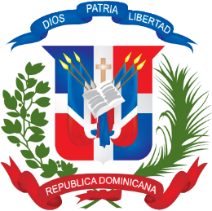 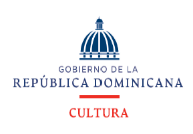 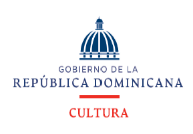 No. Solicitud: .        Objeto de la compra: 	Detalle Plan de Entrega Estimado_________________________________________________Responsable de la Unidad Operativa de Compras y ContratacionesPreparado por: Marcos GarciaReferenciaCódigoCuenta PresupuestariaDescripciónUnidad de MedidaQtPrecio Unitario EstimadoMontoReferenciaCódigoCuenta PresupuestariaDescripciónUnidad de MedidaQtPrecio Unitario EstimadoMonto1401417422.3.6.3.04Compra e instalación de 6 dispensadores automáticos de gel antibacterialUnidad 6     3,200.00 19,200.00             2401417422.3.6.3.04Compra e instalación de paneles transparentes para área de caja de BonoculturaUnidad15,500.005,500.003421316062.3.9.3.01Mascarillas quirúrgicas (Cajas 100/1) para Departamento AdministrativoUnidad40  700.00       28,000.00 4511027102.3.4.1.01Galones de gel antibacterial al 70%Unidad50  1,700.00 85,000.005511027102.3.4.1.01Galones de Hipoclorito de Sodio al 0.5%Unidad50  1,700.00 85,000.006511027102.3.4.1.01Galones de alcohol isopropílico contra el Covid 19Unidad50  1,700.00 85,000.007401417422.3.6.3.04Dispensadores en Spray de manoUnidad 50     200.00 10,000.00             8421822012.3.9.3.01Medidor de TemperaturaUnidad 5  2,200.00       11,000.00 Total    328,700.00 ÍtemDirección de entregaCantidad requeridaFecha necesidad1-8